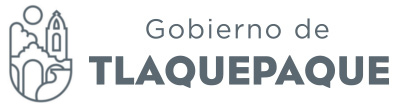 ACTA SESIÓN DE COMISIÓN DE MOVILIDAD EN CONJUNTO CON LA COMISIÓN DE REGLMENTOS MUNICIPALES Y PUNTOS LEGISLATIVOS.Siendo las 10:00 horas del día martes 14 de Junio del año del 2016, reunidos en Sala de Juntas de Regidores ubicada en la Calle de Independencia Numero 10 en el Centro de San Pedro Tlaquepaque, convocada por la Regidora María del Rosario de los Santos Silva, Presidenta de la Comisión de Movilidad; iniciando con los trabajos de esta Comisión, de conformidad al artículo 115 de la Constitución Política de los Estados Unidos Mexicanos, a los artículos 27 y 49 de la Ley de Gobierno y la Administración Pública Municipal del Estado de Jalisco; así como los artículos  35, 36 y 98 y demás relativos del Reglamento del Gobierno y de la Administración Publica del Ayuntamiento Constitucional de San Pedro Tlaquepaque, por lo que a continuación me permito verificar si existe quórum de los integrantes de esta Comisión, para sesionar válidamente.  Comisión de Movilidad:-Regidora  T.S. María del Rosario de los Santos Silva. Presidenta de la Comisión de Movilidad: Presente.-Regidora C. Rosa Pérez Leal. Vocal de la Comisión: Presente-Regidor Lic. Orlando García Limón. Vocal de la Comisión: Presente-Regidor C. Albino Jiménez Vázquez.Vocal de la Comisión: PresenteComisión de Reglamentos Municipales y Puntos Legislativos-Síndico Juan David García Camarena.Presidente de la Comisión de Reglamentos Municipales y Puntos Legislativos. No presente. -Regidora Marcela Aceves Sánchez. Vocal de la comisión. Presente-Regidor Orlando García Limón. Vocal de la comisión. No presente. -Regidor Adenawer Gonzáles Fierros.Vocal de la comisión. No presente.-Regidor Luis Armando Córdova Díaz.Vocal de la comisión. No presente.-Regidor Miguel Silva Ramírez. Vocal de la comisión. No presente.-Regidora Daniela Elizabeth Chávez Estrada.Vocal de la comisión. No presente. -Regidora Lourdes Celenia Contreras González.Vocal de la comisión. No presente. -Regidora Mirna Citlalli Amaya de Luna.Vocal de la comisión. No presente.-Regidora Silvia Natalia Islas.Vocal de la comisión. No presente.-Regidor Edgar Ricardo Rios de Loza.Vocal de la comisión. Presente. No existiendo quórum legal para sesionar válidamente, se pospone para una nueva fecha y no habiendo más asuntos que tratar se da por concluida ésta reunión, siendo las 10:45 horas del día 14 de junio de 2016.A T E N T A M E N T ET.S. MARÍA DEL ROSARIO DE LOS SANTOS SILVAPRESIDENTA DE LA COMISIÓN DE TRANSITO.REGIDORA C. ROSA PÉREZ LEAL.VOCAL DE LA COMISIÓNREGIDOR LIC. ORLANDO GARCÍA LIMÓN.VOCAL DE LA COMISIÓNREGIDOR C. ALBINO JIMÉNEZ VÁZQUEZ.VOCAL DE LA COMISIÓN